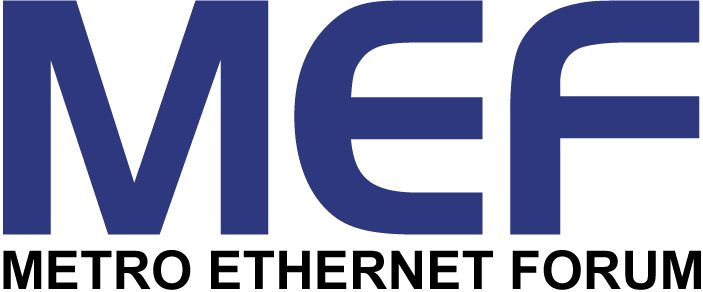 Mr. Dilbeck, Mr. Fratini, Mr. Claise, Mr. Bonica, Mr. Alter, and Mr. Adams, Mr. Jeffree, Mr. Haddock, Mr. van Helvoort and Mr. Lam:Please find the attached status (43072_001_Service_MIB_Editors_Report_12Q4_Mood.pptx) for the Service MIB project. The work is focused on the advancement of three documents:  UNI-EVC MIB, OVC-ENNI MIB, and vNID MIB.  The UNI-EVC MIB document is now an approved draft and is available for your review in the liaison folder indicated at the end of this liaison. The plan is to gather comments on the UNI-EVC MIB document and resolve them during the next quarter.  The OVC-ENNI MIB document and the vNID documents will be progressed as well, with a goal of having all three MIB documents ready for Letter Ballot by Q3 2013.We will continue to keep you informed on the progress of the Service MIB development.The MEF meets again January 28-31 in San Diego, CA, USAAttach:  43072_001_Service_MIB_Editors_Report_12Q4_Mood.pptxIn addition, MEF’s liaison partners may access all MEF approved drafts as follows:http://metroethernetforum.org/liaison_login.htm Username:  mefPassword: 3030Title:Ethernet Services MIB StatusDate:October 2012Location:Shanghai, ChinaContacts:Nan Chen, President MEF (nan@metroethernetforum.org) Raghu Ranganathan, TC Co-Chair (rraghu@ciena.com)Michael Bencheck,  TC Co-Chair (mike.bencheck@verizon.com)	To:Telemanagement ForumKen Dilbeck, TM Forum Liaison Coordinator (kdilbeck@tmforum.org)Stephen Fratini, TM Forum Interface Program Team Lead (stephen.fratini@ericsson.com)IETFIETF-liaisons (statements@ietf.org)Benoit Claise, IETF Operations and Management Area Director (bclaise@cisco.com)Ronald Bonica, IETF Operations and Management Area Director (rbonica@juniper.net)Broadband ForumChristophe Alter, Broadband Forum Technical Committee Chair (christophe.alter@orange-ftgroup.com)Peter Adams, Broadband Forum Operations and Network Management working group(p.f.adams@btopenworld.com) IEEE 802Tony Jeffree, Chair, IEEE 802.1 Working Group (tony@jeffree.co.uk)Stephen Haddock, Chair, Interworking Task Group (shaddock@stanfordalumni.org)ITU-T Study Group 15 Counsellor (tsbsg15@itu.int)ITU-T Study Group 15, Question 10Mr. van Helvoort, Rapporteur Q10/15 (huubatwork@gmail.com)ITU-T Study Group 15, Question 14Mr. Lam, Rapporteur Q14/15 (kam.lam@alcatel-lucent.com) From:Metro Ethernet Forum